د) اطلاعات مربوط به پایاننامه                 نام و نام خانوادگی و امضاء استاد راهنما:                                                                     تاریخ:                  نام و نام خانوادگی و امضاء مدیر گروه:                                                                        تاریخ:تذکر : فرمت نگارش پروپوزال دقیقا مشابه پایان نامه می باشد.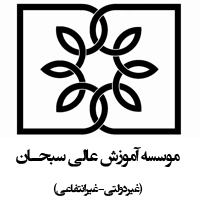 الف) اطلاعات مربوط به دانشجوب) اطلاعات مربوط به استاد راهنماج) اطلاعات مربوط به پایان نامه11بیان مساله (معرفی مساله، متغیرهای مربوط به پرسشهای تحقیق، ضرورت تحقیق، هدف تحقیق):22 سوابق تحقیق (بیان مختصری از تحقیقات انجام شده):3فرضیهها:فرضیهها:4 4 کاربردهای تحقیق و استفادهکنندگان از نتیجه پایاننامه (موسسات آموزشی، پژوهشی، دستگاههای اجرایی و غیره):55روش و ابزار جمع آوری، انجام و تجزیه و تحلیل اطلاعات تحقیق:66جنبه جدید بودن و نوآوری طرح:7فهرست منابع و ماخذ (فارسی، عربی، لاتین به روش منبعنویسی مصوب موسسه):                 نام و نام خانوادگی و امضاء دانشجو: 				                          تاريخ:                 نام و نام خانوادگی و امضاء دانشجو: 				                          تاريخ: